Head steady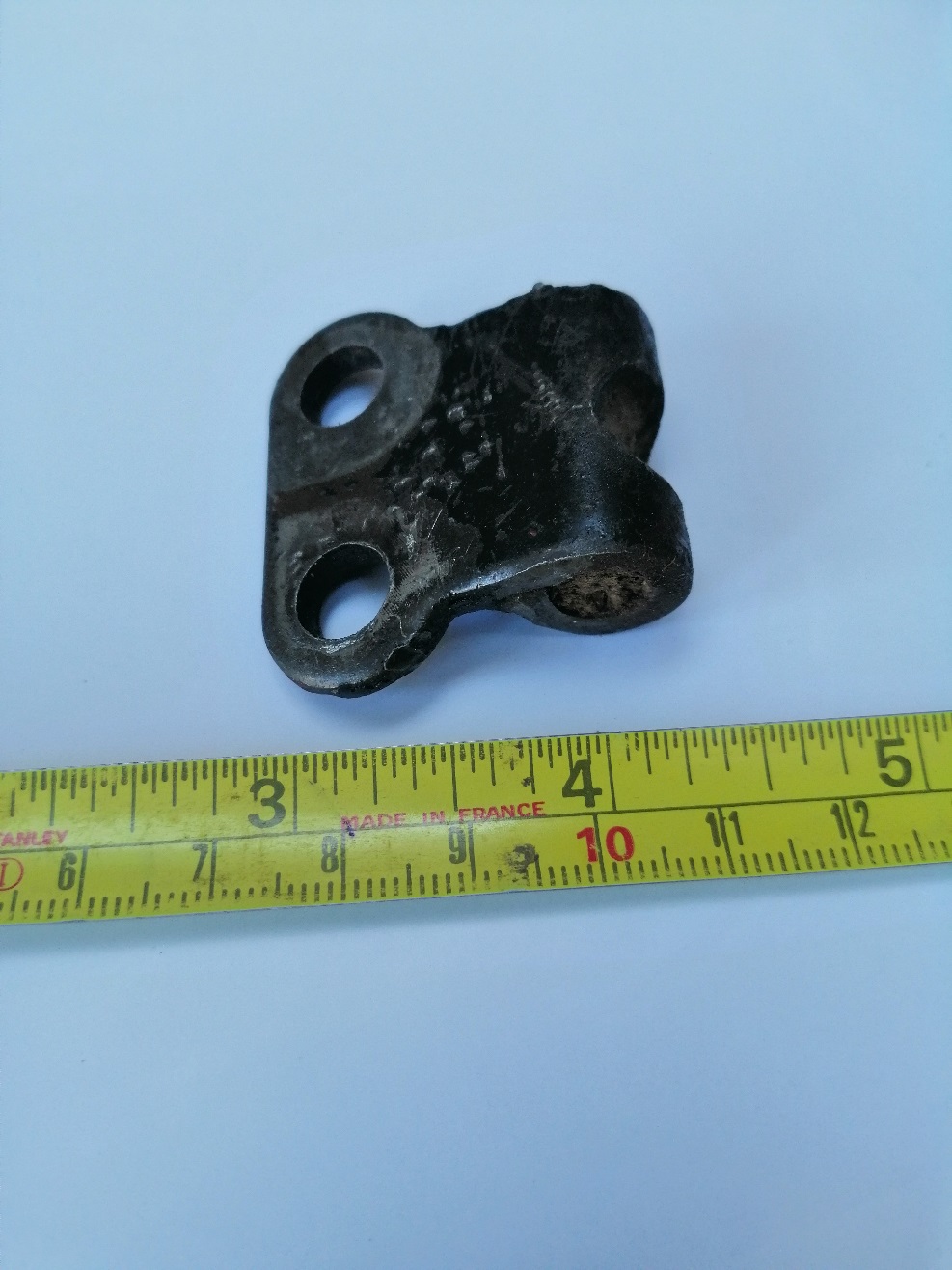 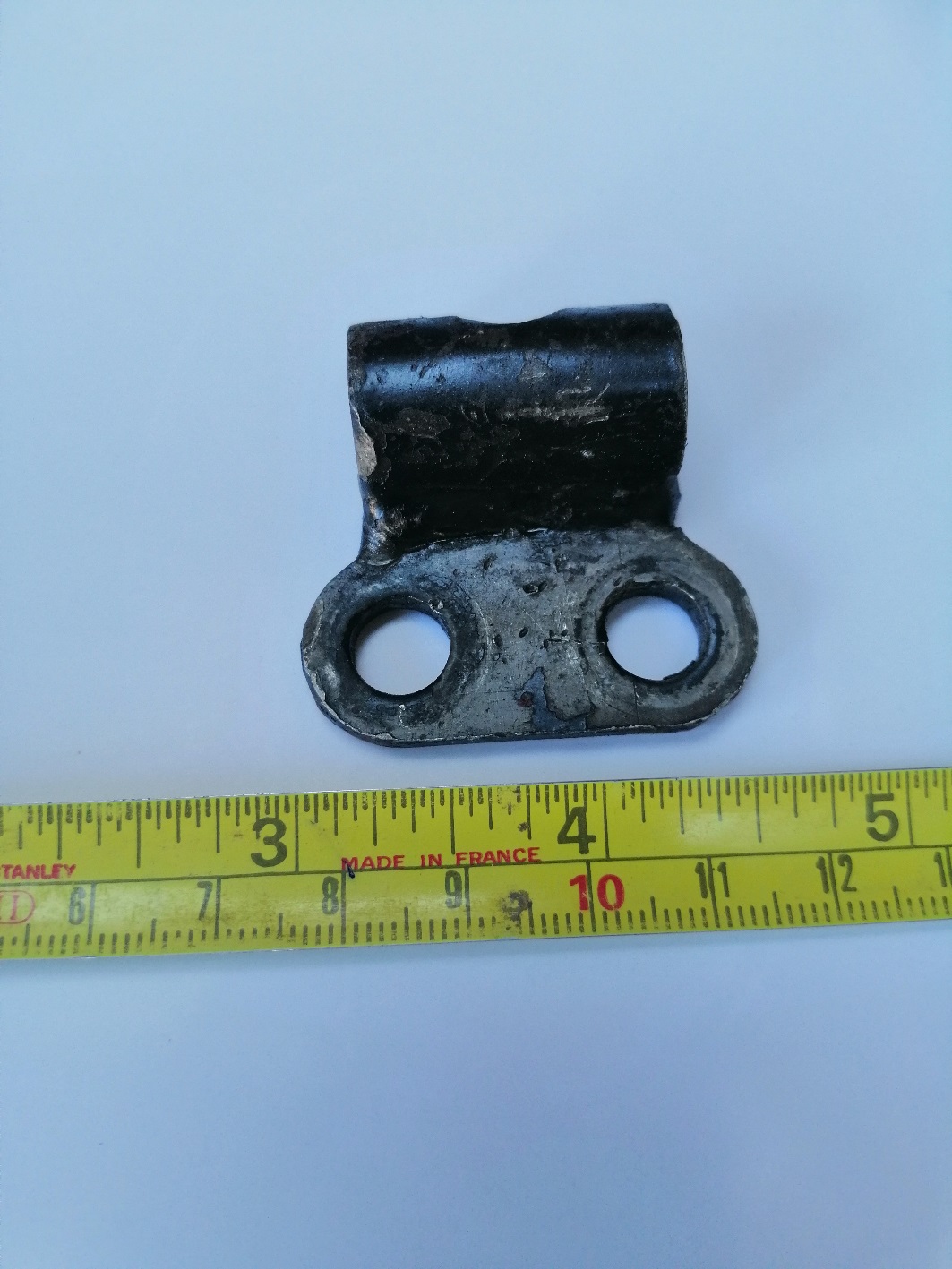 